附件2参赛指南1.各赛道细分类别1.1科技创新赛道主要包括光电子信息、量子信息、集成电路、移动互联、大数据、人工智能、脑科学、生物育种、空天科技、深地深海等领域具有前瞻性、战略性的参赛项目。1.2社会服务赛道主要包括科教、养老、托育、家政、旅游、体育、生态环境、社区发展、慈善金融等领域的参赛项目。1.3文化创意赛道主要包括广播影视、动漫、音像、传媒、视觉艺术、表演艺术、工艺与设计、雕塑、环境艺术、广告装潢、服装设计等领域的参赛项目。1.4乡村振兴赛道主要包括种植养殖技术、农产品加工及销售、农业社会化服务、乡村旅游，尤其在巩固脱贫攻坚成果、带动助力乡村振兴等领域的参赛项目。1.5大健康赛道主要包括医疗、医药、医疗器械、康养技术、保健品、健康产品、健康服务等领域的参赛项目。1.6 高职赛道为独立赛道，不再细分赛道。2.参赛报名操作流程2.1登录“北京大学生创新创业大赛”官网： https://www.bjbys.net.cn/，点击“参赛报名”进入报名页报名。2.2首次登录点击报名，需要以团队负责人的信息注册报名账户，填写团队负责人的个人资料，设置登录密码。2.3注册用户登录后，填写报名参赛信息，并完成提交（请详细阅读填报须知弹窗提醒，严格按所属赛道报名，不允许多赛道同时报名参赛）。2.4完成报名后，可登录注册账户，关注站内系统消息提醒，了解项目的最新评审结果与参赛进度。3.参赛承诺书3.1创业团队负责人品行端正，遵纪守法。3.2创业项目应符合首都功能定位及产业发展布局。3.3创业项目有一定的创新性，有较好的市场前景。3.4创业项目对大学生创业具有典型示范作用，特别是对大学生创新创业工作具有引领推动作用。3.5创业团队注册地址及经营地址在京津冀辖区内。3.6创业项目申报须真实、健康、合法，抄袭、盗用、提供虚假材料或违反相关法律法规的，一经发现，取消参赛资格。3.7以团队或企业为单位申报。允许跨校组建团队。每支创业团队的成员须为项目的实际成员。各团队的申报项目，须为本团队经营或策划的项目，不可借用他人项目申报。每支创业团队负责人唯一，只可通过团队负责人所在高校或原毕业院校或籍贯所在区人力资源社会保障局报名，不得多通道申报。3.8已在市级四园享受过孵化服务且符合申报条件的创业团队，可以通过项目负责人所在高校申报，但不再重复享受大赛激励政策中涉及到的市级“四园”场地支持。创业团队名称：              团队负责人：                                           年   月   日4.京彩大创讲堂为加强大学生创业者创新创业知识储备，提升创新创业能力，大赛组委会将继续开通京彩大创讲堂。除了提供京彩大创讲堂课程外，还开设了创业必修课、新青年创客说、点播课程等栏目，供大学生创业者学习。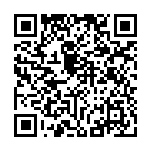 5.专家评审评分标准（共100分）5.1项目（企业）概况：（10分）重点包括：概括介绍项目（企业）的主营业务、项目团队及股权结构、团队负责人身份及股份比例。5.2市场与行业分析：（10分）重点包括：市场概况、市场容量估算，行业形势研判，竞争分析（SWOT分析、竞争对手分析、竞争策略等）。5.3技术与产品：（20分）重点包括：产品研发情况、产品特色、应用场景、商业服务模式等。附本项目相关的知识产权（包含专利、注册商标、著作权等），已获得（或正在申请中）的请列出具体名称与代码。5.4团队：（20分）重点包括：核心团队介绍，包括整体及每个成员的介绍，团队特点及能力结构等。5.5商业模式与实施方案（10分）重点包括：产品与服务应用场景、盈利模式、成功案例，以及价格策略、渠道管理、销售策略等。5.6风险分析与控制：（10分）重点包括：与项目相关的政策、技术、管理、市场、人员风险分析，以及应对措施。5.7创业融资（10分）重点包括：已完成的融资额度，或融资计划（资金筹措与使用）。5.8财务业绩与预测（10分）重点包括：以往财务业绩、未来三年财务预测。